ПАСПОРТ СТАРТАП-ПРОЕКТА	ПЛАН ДАЛЬНЕЙШЕГО РАЗВИТИЯ СТАРТАП-ПРОЕКТА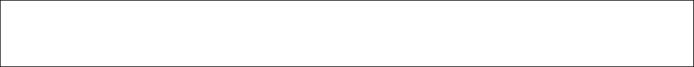 Наименование образовательной организации высшего образования (Получателя гранта)ФЕДЕРАЛЬНОЕГОСУДАРСТВЕННОЕ БЮДЖЕТНОЕ ОБРАЗОВАТЕЛЬНОЕ УЧРЕЖДЕНИЕ ВЫСШЕГООБРАЗОВАНИЯ "ПСКОВСКИЙ ГОСУДАРСТВЕННЫЙ УНИВЕРСИТЕТ"Карточка ВУЗа (по ИНН)6027138617Регион ВУЗаПсковская областьНаименование акселерационной программы«Акселератор ПсковГУ»Дата заключения и номер Договора«3» июля 2023 г. № 70-2023-000736КРАТКАЯ ИНФОРМАЦИЯ О СТАРТАП-ПРОЕКТЕКРАТКАЯ ИНФОРМАЦИЯ О СТАРТАП-ПРОЕКТЕ1Название стартап-проекта*Healthy helper2Тема стартап-проекта*Указывается тема стартап-проекта в рамках темы акселерационной программы, основанной на Технологических направлениях в соответствии с перечнем критических технологий РФ, Рынках НТИ и Сквозных технологиях.Мы хотим разработать приложение, с помощью которого можно будет сканировать продукты в магазине и узнать подходят ли они вам. Приложение предупредит вас, если этот продукт содержит в составе то, что вам нельзя употреблять (лактоза, глютен, мясо и т.д.)В приложении у пользователя будет свой профиль, куда он сможет загрузить данные о своих ограничениях в еде.Также у приложения будут дополнительные функции, например, предложение аналогов запрещённым продуктам или поиск на карте заведения (кафе, ресторана и т.д.), где в меню есть подходящие для пользователя блюдаНаша ЦА: люди с ограничениями в питании (непереносимость лактозы, глютена, вегитарианство и т.д.)Также приложение подойдёт иностранцам,приехавшим в Россию,которые не знают язык и не могут прочитать самостоятельно состав.3Технологическое направление в соответствии с перечнем критических технологий РФ*Технологии доступа к широкополосным мультимедийным услугам.4Рынок НТИХэлснет - рынок персонализированных медицинских услуг и лекарственных средств, обеспечивающих рост продолжительности жизни, а также получение новых эффективных средств профилактики и лечения различных заболеваний;5Сквозные технологии-ИНФОРМАЦИЯ О ЛИДЕРЕ И УЧАСТНИКАХ СТАРТАП-ПРОЕКТАИНФОРМАЦИЯ О ЛИДЕРЕ И УЧАСТНИКАХ СТАРТАП-ПРОЕКТА6Лидер стартап-проекта*- UntiID —U1296046Leader ID — id 3873735Иванова Алина Дмитриевна- 89118815436JidkoeZoloto@yandex.ru7Команда стартап-проекта (участники стартап-проекта, которые работают в рамках акселерационнойпрограммы)Команда стартап-проекта (участники стартап-проекта, которые работают в рамках акселерационнойпрограммы)Команда стартап-проекта (участники стартап-проекта, которые работают в рамках акселерационнойпрограммы)Команда стартап-проекта (участники стартап-проекта, которые работают в рамках акселерационнойпрограммы)Команда стартап-проекта (участники стартап-проекта, которые работают в рамках акселерационнойпрограммы)Команда стартап-проекта (участники стартап-проекта, которые работают в рамках акселерационнойпрограммы)Команда стартап-проекта (участники стартап-проекта, которые работают в рамках акселерационнойпрограммы)Команда стартап-проекта (участники стартап-проекта, которые работают в рамках акселерационнойпрограммы)Команда стартап-проекта (участники стартап-проекта, которые работают в рамках акселерационнойпрограммы)7№UntiIDLeader IDФИОРоль в проектеТелефон, почтаДолжность (при наличии)Опыт и квалификация (краткоеописание)71U169761 0id 3873718Андреева Светлана АлексеевнаОрганизатор89532386274,svetlana.232 1andreeva@ yandex.ruУчаствовала в разработке и создании журнала про ПсковГу72--Паукконен Светлана АлексеевнаАдминистратор89532486187paukkonens vetlana@gm ail.comВозглавляла совет школы Участие в интенсиве 2035 Организация школьных мероприятий73U130012 2id 4045295Соусова Анастасия ОлеговнаПредпрениматель+79113580043soulight@lis t.ruУчаствовала в создании проекта спортивного зала ПсковГУ на ЛьваТолстого 6аПЛАН РЕАЛИЗАЦИИ СТАРТАП-ПРОЕКТАПЛАН РЕАЛИЗАЦИИ СТАРТАП-ПРОЕКТА8Аннотация проекта*Указывается краткая информация (не более 1000 знаков, без пробелов) о стартап-проекте (краткий реферат проекта, детализация отдельных блоков предусмотрена другими разделами Паспорта): цели и задачи проекта, ожидаемые результаты, области применения результатов, потенциальные потребительские сегментыЦели проекта: создание приложения для сканирования состава продуктов в магазинахЗадачи проекта: Разработка приложения, сбор информации о составах продуктовОжидаемые результаты: рабочее приложение, которое будет использоваться многими людьмиОбласти применения результатов (где и как сможем применить проект), использование в повседневной жизни при помощи смартфонаПотенциальные потребительские сегменты (кто будет покупать): люди с ограничениями в питании, иностранцы, приехавшие в РоссиюБазовая бизнес-идеяБазовая бизнес-идея9Какой продукт (товар/ услуга/ устройство/ ПО/ технология/ процесс и т.д.) будет продаваться*Указывается максимально понятно и емко информация о продукте, лежащем в основе стартап-проекта, благодаря реализации которого планируется получать основной доходМы делаем проект Healthy helper, который помогает людям решить проблему контроля за рационом и нахождения вкусных, полезных, подходящих для определённого типа питания (веганов, вегетарианцев и тд.) продуктов на каждый день, с помощью приложения.10Какую и чью (какого типа потребителей) проблему решает*Указывается максимально и емко информация о проблеме потенциального потребителя, которую (полностью или частично) сможет решить ваш продуктЛюди с ограничениями в питании, иностранцы, приехавшие в Россию и не изнающие языка11Потенциальные	потребительскиесегменты*Указывается краткая информация о потенциальных потребителях с указанием их характеристик (детализация предусмотрена в части 3 данной таблицы): для юридических лиц– категория бизнеса, отрасль, и т.д.; для физических лиц – демографические данные, вкусы, уровень образования, уровень потребления и т.д.; географическоерасположение потребителей, сектор рынка (B2B, B2C и др.)Вегетарианцы, веганы, люди с непереносимостями определённых продуктов, люди с алергиями и т.д.12На основе какого научно-технического решения и/или результата будет создан продукт (с указанием использования собственных	или	существующих разработок)*Разработанное приложение, которое можно скачать с извесных платформУказывается необходимый перечень научно-технических решений с их кратким описанием для создания и выпуска на рынок продукта13Бизнес-модель*Указывается кратко описание способа, который планируется использовать для создания ценности и получения прибыли, в том числе, как планируется выстраивать отношения с потребителями и поставщиками, способы привлечения финансовых и иных ресурсов, какие каналы продвижения и сбыта продукта планируется использовать и развивать, и т.д.Ключевые партнёры: партнёры по распростанению, IT – специалисты, нутрициологиКлючевые виды деятельности: разработка приложенияЦенностные предложения: сканирование штрих-кодов продуктов и анализ состава продукта, предложение аналогов продуктов, помощь иностранцам, приехавшим в РоссиюВзаимоотношения с клиентами: индивидуальные настройкиПотребительские сегменты: пользователи с ограничениями в питании, иностраны, приехавшие в РоссиюКлючевые ресурсы: програмное обеспечение, Разработчики приложенияКаналы сбыта: Google play market, App storeСтруктура издержек: разработка ПО, удовлетворение жалоб и предложений, заработная плата персоналаПотоки поступления доходов: платная подписка14Основные конкуренты*Кратко указываются основные конкуренты (не менее 5)Fat secret, рецепты пп, nutrilio, peater и др приложения с подсчётом ккалорий, дневниками питания, рецептами и т.п.15Ценностное предложение*Формулируется объяснение, почему клиенты должны вести дела с вами, а не с вашими конкурентами, и с самого начала делает очевидными преимущества ваших продуктов или услугНаше приложение экономит время потребителя, облегчает поиски. Дает краткую и необходимую информацию по продукту, а также предлагает аналоги продуктам, которые ему не подходят.16Обоснование реализуемости (устойчивости) бизнеса (конкурентные преимущества (включая наличие уникальных РИД, действующих индустриальных партнеров, доступ к ограниченным ресурсам и т.д.); дефицит, дешевизна, уникальность и т.п.)*Приведите аргументы в пользу реализуемости бизнес-идеи, в чем ее полезность и востребованность продукта по сравнению с другими продуктами на рынке, чем обосновывается потенциальная прибыльность бизнеса, насколько будет бизнес устойчивымПочему вы уверены, что проект может быть реализован?Наш проект был бы полезен многим людям, он делает походы в магазине более быстрыми и удобнымиВ чем полезность и востребованность вашего проекта по сравнению с другими?На рынке наш проект уникален, нет приложений, которые бы выполняли нашу основную функцию – определение подходящих по составу продуктов для наших пользователейКак вы думаете, почему ваш проект будет прибыльным?Наше приложение пригодится очень многим людям, ведь ограничения в питании встречаются очень частоПриведите аргументы, почему ваш бизнес будет устойчивымБольшое количество потенциальных клиентов, большая база данныхХарактеристика будущего продуктаХарактеристика будущего продукта17Основные технические параметры, включая обоснование соответствия идеи/задела тематическому направлению (лоту)*Необходимо привести основные технические параметры продукта, которые обеспечивают их конкурентоспособность и соответствуютвыбранному тематическому направлениюC/C++, Python, ChatGPT18Организационные, производственные и финансовые параметры бизнеса*Приводится видение основателя (-лей) стартапа в части выстраивания внутренних процессов организации бизнеса, включаяпартнерские возможностиТехнический отдел, работа с дизайнерами, работа с нутрициолагами и др врачами, партнёрства с магазинами и производителями продуктов19Основные конкурентные преимущества*Необходимо привести описание наиболее значимых качественных и количественных характеристик продукта, которые обеспечивают конкурентные преимущества в сравнении с существующими аналогами (сравнение по стоимостным, техническимпараметрам и проч.)Наш продукт уникален, в других приложениях нет таких функций, как у насРаботает очень быстро, тех. Поддержка отвечает на все вопросыПриложение легко скачивается на телефон с извесных платформ20Научно-техническое решение и/или результаты, необходимые для создания продукции*Описываются технические параметры научно-технических решений/ результатов, указанных пункте 12, подтверждающие/ обосновывающие достижение характеристик продукта, обеспечивающих ихконкурентоспособностьПланшеты и смартфоны: портативные устройства с ограниченным доступом и возможностью использовать программу «Healthy helper» в любом месте.Язык программирования C++: надежный и доступный язык программирования для работы с выбранным типом продукта21«Задел». Уровень готовности продукта TRLНеобходимо указать максимально емко и кратко, насколько проработан стартап- проект по итогам прохождения акселерационной программы (организационные, кадровые, материальные и др.), позволяющие максимально эффективноразвивать стартап дальшеОсновные возможности нашего приложения:Сканирование продуктов: просто наведите камеру вашего устройства на штрих-код продукта, и приложение мгновенно распознает его. Вы получите подробную информацию о составе продукта, включая список ингредиентов, пищевую ценность и возможные аллергены.Анализ состава: Наше приложение проведет анализ состава продукта и предоставит вам детальную информацию о его пищевой ценности. Вы сможете узнать количество калорий, содержание белка, жиров, углеводов и другихпитательных веществ.Персонализация: Вы сможете настроить свои предпочтения и ограничения вотношении определенных ингредиентов или пищевых добавок. Приложение будетпредупреждать вас о наличии этих веществ в сканируемых продуктах.История сканирований: Вы сможете просмотреть историю всех продуктов, которыевы сканировали, и получить доступ к ранее просмотренной информации.Уровни готовности технологии:TRL 1 – Утверждение и публикация базовых принципов технологии22Соответствие проекта научным и(или) научно-техническим приоритетам образовательной организации/региона заявителя/предприятия*Наш проект был бы полезен многим людям, он делает походы в магазине более быстрыми и удобнымиНа рынке наш проект уникален, нет приложений, которые бы выполняли нашу основную функцию – определение подходящих по составу продуктов для наших пользователейНаше приложение пригодится очень многим людям, ведь ограничения в питании встречаются очень часто23Каналы продвижения будущего продукта*Необходимо указать, какую маркетинговую стратегию планируется применять, привести кратко аргументы в пользу выбора тех или иных каналов продвиженияБольшего внимания требует Активация потенциальных потребителейВ воронке будем исправлять охваты, находить наши, которые гарантированно будут привлекать больше потребителейБудем смотреть на статистику скачиваний и активации приложения24Каналы сбыта будущего продукта*Указать какие каналы сбыта планируется использовать для реализации продукта и дать кратко обоснование выбораGoogle play market, App storeХарактеристика проблемы,на решение которой направлен стартап-проектХарактеристика проблемы,на решение которой направлен стартап-проект25Описание проблемы*Необходимо детально описать проблему, указанную в пункте 9Мы делаем проект Healthy helper, который помогает людям решить проблему контроля за рационом и нахождения вкусных, полезных, подходящих для определённого типа питания (веганов, вегетарианцев и тд.) продуктов на каждый день, с помощью приложения. Также помогаем иностранцам, не знающим Русский язык, подбирать для себя подходящие продукты в магазине26Какая часть проблемы решается (может быть решена)Необходимо детально раскрыть вопрос, поставленный в пункте 10, описав, какая часть проблемы или вся проблема решается спомощью стартап-проектаПроблема модет быть решена практически полностью, если клиенты будут использовать приложение27«Держатель» проблемы, его мотивации и возможности решения проблемы с использованием продукции*Необходимо детально описать взаимосвязь между выявленной проблемой и потенциальным потребителем (см. пункты 9,10 и 24)Потребитель: человек с ограничениями в питании, иностранец, приехавший в РоссиюПотребитель использует приложение во время похода в магазин, сканирует штрих-коды на не извесных ему продуктах и понимает, какие из них он может употреблять28Каким способом будет решена проблема*Необходимо описать детально, как именноваши товары и услуги помогут потребителям справляться с проблемойС помощью приложения потребители экономят своё время и точно знают, что им можно есть, а что нет29Оценка потенциала «рынка» и рентабельности бизнеса*Необходимо привести кратко обоснование сегмента и доли рынка, потенциальные возможности для масштабирования бизнеса, а также детально раскрыть информацию,указанную в пункте 7.Размер сегмента=3,04%Частота потребления= 3,8 млрд скачиваний не уникальных пользователейСредний доход на пользователя - 1,9 долл. США.Емкость рынка=$58,8 млрд